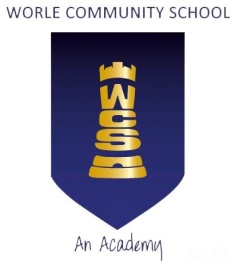 This cycle you will be learning: The purpose and content of pre-production documents.Expectations:Complete homework tasks each week.Your homework will be marked each week and your teacher will allocate the specific lesson / day.It must be completed by the due date.Use Knowledge organiser to help with your homework.Calendar Cycle 1Task 1: Week 1 Employment and consumer lawDue Week 1, Date:______________Success Criteria: Explain each of the laws below (Support PG19 and 20)Task 2: Week 2 Technology and Business Due Week 2, Date:______________Success Criteria: Mindmap all the ways HOW a business can communicate digitally with stakeholders Task 3: Week 3 Ethical and Environmental influences Due Week 3, Date:______________Success Criteria: Discuss the benefits and drawbacks to being environmentally and ethically friendly below (support pg 22-23)Task 4: Week 4 Unemployment and Consumer spending Due Week 4, Date:______________Success Criteria: Explain why “Unemployment is a big problem” and “changes in income can affect businesses” (support pg24)Task 5: Week 5 Interest Rates Due Week 5, Date:______________Success Criteria: Answer the questions below using pg 25 for support Task 6: Week 6 Competition and Globalisation Due Week 6, Date:______________Success Criteria: Mindmap pg 26 and 27 below:Task 7: Week 7 Risks in BusinessDue Week 7, Date:______________Success Criteria: Answer the questions below using PG 29 for support in your revision guides.What you will learnWeekEmployment and Consumer Law1Technology and Business2 Ethical Considerations3Environmental Influences4Unemployment and Consumer spending5Interest Rates and Exchange rates 6Competition and Globalisation 7Assessment8Super Teaching Week9September23456September910111213Teaching week 1September1617181920Teaching week 2September2324252627Teaching week 3October301234Teaching week 4October7891011Teaching week 5October1415161718Teaching week 6October2122232425Inset/Half termOctober282930311Half termNovember45678Teaching week 7November1112131415Teaching week 8November1819202122Teaching week 9National Minimum wageEquality act 2010Health and Safety LegislationConsumer Rights Act 2015Explain what are interest rates?Explain what low interest rates lead to?Explain what high interest rates lead to? Why do people start businesses? What are the risks of running a business?What can businesses do to reduce risks? 